                                                                                            ПРОЕКТ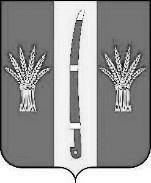 СОВЕТ ДЕПУТАТОВ НОВОАЛЕКСАНДРОВСКОГО ГОРОДСКОГО ОКРУГА СТАВРОПОЛЬСКОГО КРАЯ ПЕРВОГО СОЗЫВАРЕШЕНИЕ           2022г.                                                                                        № г. НовоалександровскО признании утратившим силу решения Совета депутатов Новоалександровского городского округа Ставропольского края                     от 26 октября 2017 года № 5/35 «О системе налогообложения в виде единого налога на вмененный доход для отдельных видов деятельности на территории Новоалександровского городского округа Ставропольского края» В соответствии с частью 8 статьи 5 Федерального закона от                  29 июня 2012 г. № 97-ФЗ «О внесении изменений в часть первую и часть вторую Налогового кодекса Российской Федерации и статью 26 Федерального закона «О банках и банковской деятельности», Федеральным законом от 02 июля 2021 г. № 305-ФЗ «О внесении изменений в части первую и вторую Налогового кодекса Российской Федерации и отдельные законодательные акты Российской Федерации» Совет депутатов Новоалександровского городского округа Ставропольского краяРЕШИЛ:Признать утратившим силу решение Совета депутатов Новоалександровского городского округа Ставропольского края первого созыва от 26 октября 2017 года № 5/35 «О системе налогообложения в виде единого налога на вмененный доход для отдельных видов деятельности на территории Новоалександровского городского округа Ставропольского края».Опубликовать настоящее решение в муниципальной газете «Новоалександровский вестник» и разместить на официальном портале Новоалександровского городского округа Ставропольского края (http://newalexandrovsk.ru).Настоящее решение вступает в силу со дня его официального  опубликования.Председатель Совета депутатовНовоалександровского городскогоокруга Ставропольского края                                       Д.В. СтраховГлава Новоалександровского городского округа Ставропольского края                                                                                                   С.Ф. Сагалаев